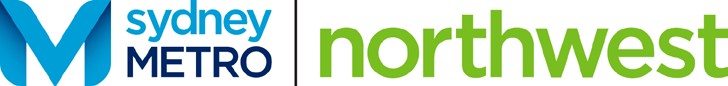 Survey for  	Geography classIntroduce yourself and why you are there: Hi, my name is  	and this is  	. We are here from the local  	High School and we are trying to discover the average age and population structure of The Hills community. Would it be OK for us to ask you some questions?(Show them the questions and let them fill the sheet out themselves if they prefer).Question 1: In this household, how many people are of the following age groups? Circle the appropriate rangesbelow and write how many people in the household fit in that age range.This information will be used in class to create a population pyramid for The Hills area. 
Please answer these questions but you do not have to answer any if you don’t want to.Question 2: How long have you lived in The Hills area?178	ACTIVITY – TOPIC THREE: PLANNING, DESIGNING AND BUILDING A RAILWAYQuestion 3: Does anyone in this house work or study in the following locations? More than one can be ticked.Question 4: What effect do you think the population growth of the North West region will have 
on Sydney Metro Northwest?FASTTRACKING THE FUTURE | SECONDARY EDITION NOVEMBER 2016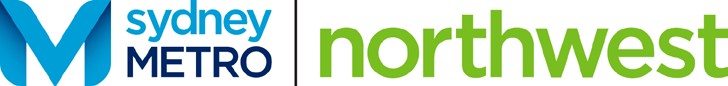 179AgeMaleFemale0–7 years8–13 years14–19 years20–25 years26–30 years31–35 years36–40 years41–45 years46–50 years51–55 years56–60 years61–65 years66–70 years71–75 years76–80 years81–85 years86 years plusSydney Central Business DistrictNorth SydneyParramattaNorwest Business ParkMacquarie ParkChatswoodEppingOther